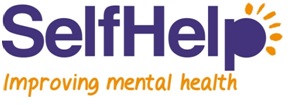 BOOST COURSE REQUEST FORMPRIVATE & CONFIDENTIALPlease note: Please ensure you answer every question on this form with as much detail as possible to give us the best understanding of your interest in the course.Contact DetailsName: ………………………………………………………………………………………………………Date of Birth: ……………………	Male / Female: ………………..	Address: ………………………………………………………………………………………………………………………………………………………………………………………………………………Post Code: ………………….........	Tel No. Home:  ………………………………........	                                        	Mobile:              ...……………………………........Email address: ..………………………………………………………………………………Is it acceptable to you for us to leave a message:	(a) with someone answering your phone 	Yes⁭  or    No (b) on your answer machine			Yes  or    No Do you have any physical health problem(s)? Yes 		No       If yes, please state: ________________________________________________Do you have any mental health difficulties?  For example, anxiety problems, depression etc.Yes  	No      If yes, please state: ________________________________________________Why do you want to attend the Boost: Emotional Resilience Course?Where did you hear about the Boost: Emotional Resilience Course?If you would like to receive details of future health and wellbeing services delivered by Self Help please tick here   PLEASE RETURN THIS FORM TO: SELF-HELP Community Services, Oakland House, 76 Talbot Road, Manchester M16 0PQ or email it to: communityservices@selfhelpservices.org.uk